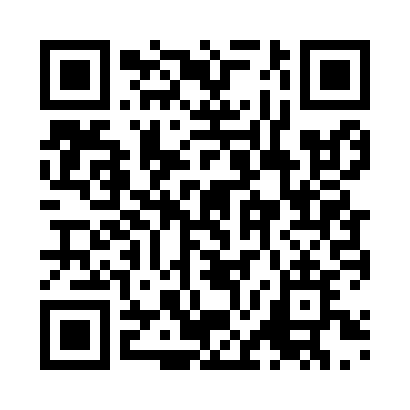 Prayer times for Tanabe, JapanWed 1 May 2024 - Fri 31 May 2024High Latitude Method: NonePrayer Calculation Method: Muslim World LeagueAsar Calculation Method: ShafiPrayer times provided by https://www.salahtimes.comDateDayFajrSunriseDhuhrAsrMaghribIsha1Wed3:385:1011:563:386:428:082Thu3:375:0911:553:386:438:093Fri3:355:0811:553:386:438:104Sat3:345:0711:553:386:448:115Sun3:335:0611:553:386:458:126Mon3:325:0511:553:386:468:137Tue3:305:0411:553:386:468:148Wed3:295:0311:553:386:478:169Thu3:285:0211:553:386:488:1710Fri3:275:0111:553:386:498:1811Sat3:265:0111:553:386:498:1912Sun3:245:0011:553:386:508:2013Mon3:234:5911:553:396:518:2114Tue3:224:5811:553:396:528:2215Wed3:214:5811:553:396:528:2316Thu3:204:5711:553:396:538:2417Fri3:194:5611:553:396:548:2518Sat3:184:5611:553:396:558:2619Sun3:174:5511:553:396:558:2720Mon3:164:5411:553:396:568:2821Tue3:154:5411:553:396:578:2922Wed3:154:5311:553:396:578:3023Thu3:144:5311:553:406:588:3124Fri3:134:5211:553:406:598:3225Sat3:124:5211:553:407:008:3326Sun3:114:5111:563:407:008:3427Mon3:114:5111:563:407:018:3528Tue3:104:5011:563:407:018:3629Wed3:094:5011:563:407:028:3630Thu3:094:5011:563:417:038:3731Fri3:084:4911:563:417:038:38